Prévention des violences sexuelles dans le sport 2022A destination des communes et des communautés de communes Thème : Prévention des violences sexuelles en milieu sportif à l’échelle d’un territoire Date de publication : 24 avril 2022Date limite de candidature : 01 mai 2022 à 00h00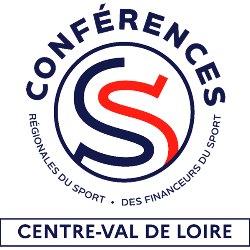 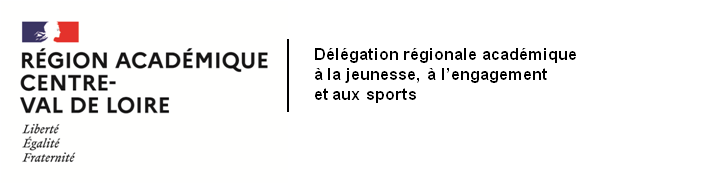 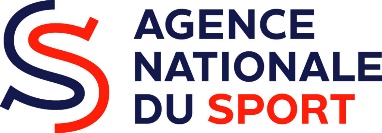 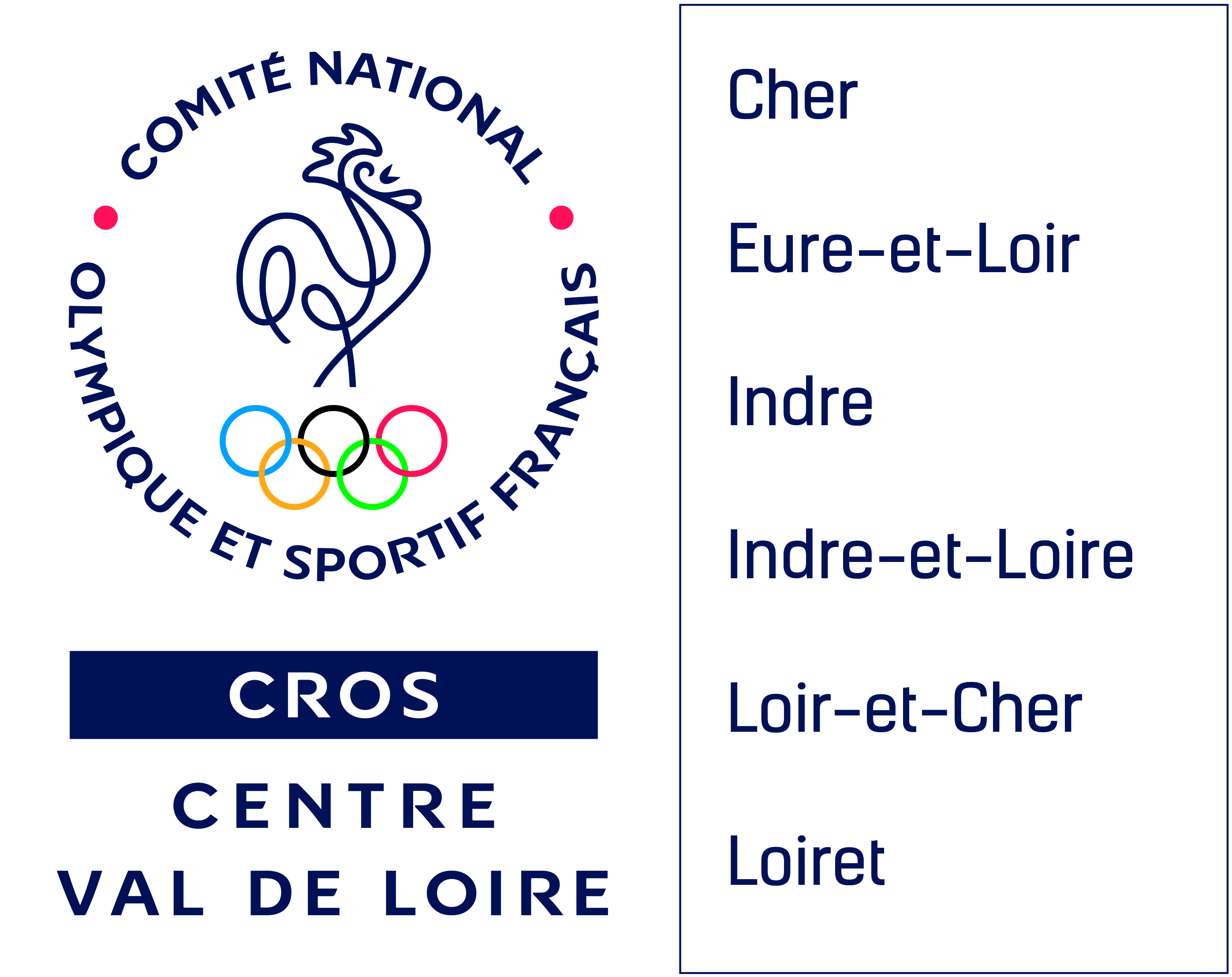 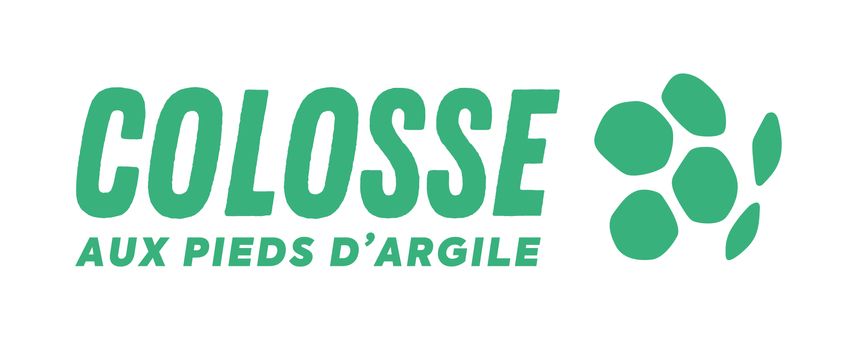 Contexte : Depuis 2018, la DRAJES Centre-Val de Loire et le CROS Centre-Val de Loire en partenariat avec l'association Colosse aux pieds d'argile notamment, organisent chaque année des actions de prévention et de formation auprès du mouvement sportif régional. Celles-ci concernent tout aussi bien les adultes (dirigeants, bénévoles, éducateurs, formateurs...) que les jeunes sportifs en particulier ceux qui sont insérés dans des structures spécifiques de haut niveau (pôles espoirs, centres de formation...).Après ces quelques années, deux constats peuvent en ressortir; l'un est qu'il n'est pas toujours aisé de mobiliser des dirigeants, éducateurs et bénévoles des clubs faute de temps ou d’engagement. D'autre part, les jeunes des clubs amateurs, à l'instar de ceux du haut niveau, ont peu d'opportunités de pouvoir bénéficier d'actions de prévention contre les violences sexuelles puisque celles-ci ont un coût qui n'est pas toujours accessible ou encore la priorité des structures.  Cependant, les chiffres parlent d'eux-mêmes puisque grâce à la création d'une cellule au Ministère des Sports en Avril 2020, c'est environ 650 signalements qui sont parvenus dans le champ du sport et ces chiffres continuent d'évoluer à ce jour. Il a été pris en 10 mois, 5 fois plus de mesures administratives que sur les 10 dernières années, d'après Fabienne Bourdais, déléguée ministérielle chargée des violences sexuelles dans le sport.Enfin, le sport a un impact primordial dans la construction des enfants puisque c'est aussi un milieu libérateur et de confiance dans lequel peuvent être déclenchées des révélations de violences intrafamiliales notamment. Partant d’une volonté partagée que le sport ne soit pas une source de malveillance, qu’il est indispensable au bon développement de l’enfant, qu’il est important de donner une place au sport comme moyen de reconstruction d’une victime, et conscient d’avoir une responsabilité pour lutter contre ce fléau, la présidente du Conseil National des Violences Intra Familiales (CNVIF), Marie-Pierre GLAVIANO-CECCALDI et la ministre chargée des Sports, Roxana MARACINEANU, ont notamment signé le jeudi 3 février 2022, une convention de partenariat autour de la lutte contre les violences intrafamiliales. Suite à ce constat, le CROS Centre-Val de Loire et la DRAJES Centre-Val de Loire en partenariat avec l’association Colosse aux pieds d’argile organisent un appel à projet (AAP) en direction des communes et des communautés de communes dans le but de favoriser la mise en place d’actions de prévention, de sensibilisation et de formation aux violences sexuelles dans le sport à destination des acteurs du sport de leur territoire (des éducateurs, des dirigeants, des bénévoles, des animateurs sportifs/périscolaires, des sportifs, des licenciés de clubs, des parents/accompagnateurs, des gardiens d’infrastructures sportives etc…). Ce projet doit s’inscrire dans le cadre d’une politique de lutte contre les violences dans le sport et doit permettre de sensibiliser/former les acteurs d’un territoire au thème des violences sexuelles dans le sport.  L’objectif est d’accompagner et de financer la mise en œuvre de plusieurs projets de prévention des violences sexuelles sur l’ensemble du territoire régional. Accès à l’appel à projet 2022 : La participation à l’appel à projet est accessible à toutes les communes, communautés de communes de la Région Centre-Val de Loire qui déposent un projet via le dossier suivant : avant le 01 MAI 2022. (Voir règlement – page 10)La collectivité devra mettre en place ces actions entre le 07 mai 2022 et le 31 décembre 2022.Date limite de dépôt du dossier : le dossier devra être envoyé, dûment complété et signé, avant le 01 MAI 2022, par mail à l’adresse suivante : adrienbrucker@franceolympique.com  Choix des lauréats : Le dossier de candidature devra être rempli par la commune ou communauté de commune participante et son représentant. Un jury sélectionnera les lauréats sur la base des informations fournies dans le dossier de candidature (voir règlement). Le jury sera  composé des membres des structures suivantes : CROS Centre-Val de Loire, CDOS, DRAJES, SDJES, Conseil Régional, ANDES, ANDIS. Le jury aura lieu le 05 MAI 2022 et les résultats seront rendus publics le 06 MAI 2022 sur le site internet du CROS Centre-Val de Loire. Le montant minimum alloué par projet : 1500 €Contact : CROS Centre-Val de Loire : Chargé de mission éducation et citoyenneté - Adrien Brucker 06 01 86 71 97 -  adrienbrucker@franceolympique.com DRAJES Centre-Val de Loire : Référente prévention des violences - Aurélie Gachon 02 36 47 72 62 - aurelie.gachon@ac-orleans-tours.fr Colosse aux pieds d’argile : Référent régional - Fabien Lefevre 06 31 18 57 95 -  cvl@colosse.frInformation de la structure : Nom de la structure : Nom et titre du représentant légal : Adresse : N° téléphone :  Courriel : N° SIRET : N° SIREN : Code APE ou NAF : Responsable du projet :Nom:  Prénom:  Fonction:  Tel:  Email: Intitulé du projet : Période prévisionnelle d’exécution du projet :  Présentation de la commune ou communauté de commune : (10 lignes max)Il s’agit de présenter la commune en quelques lignes. Objectif et résultats attendus : Il s’agit de décrire comment le projet répond aux critères de l’appel à projet, son impact sur le territoire et sur les bénéficiaires. Contenus de l’action : Il s’agit de présenter l’action (méthodologie, contenu, déroulement opérationnel, …)Territoires concernés par l’action : Le rayonnement : préciser les lieux où se déroule l’action, QPV…)Structure et public ciblé : Typologie des profils et des structures bénéficiaires Moyens de mise en œuvre de l’action : Intervenants : il s’agit de préciser les fonctions des personnes directement et/ ou indirectement affectées à l’opération Moyens matériels : il  s’agit de préciser tous les moyens matériels et immatériels utilisés pour les besoins de l’opération (locaux…)Partenaires impliqués (techniques et financiers), dimension collective / inter-réseauxDans la mise en œuvre et/ou sur le suivi du projet (mobilisation des publics, articulation avec les acteurs du territoire, …)Pilotage et évaluation :Modalité de pilotage, indicateurs permettant d’évaluer l’atteinte des objectifs.Plan de financement du projet :Joindre un budget prévisionnel du projet  pour y détailler l’ensemble des dépenses prévues, ainsi que les coûts prévisionnels.Souhaitez-vous joindre des pièces complémentaires ? Oui  (Si oui, les joindre dans l’envoi du mail)   Non ATTESTATION DE DEMANDE DE FINANCEMENTJe soussigné (e) : Représentant :   Sollicite l’octroi d’un financement à hauteur de     Certifie exacts les renseignements contenus dans le présent dossier de demande de financement,  M’engage à informer le CROS Centre-Val de Loire et la DRAJES Centre Val de Loire de toute modification du projet et à reverser toute somme indument perçue, au cas où la structure que je représente ne pourrait honorer les engagements détaillés dans le projet déposés.Fait à Le (Signature et cachet de la structure)Article 1 : Thème de l’appel à projet : Le CROS Centre-Val de Loire et la DRAJES Centre-Val de Loire souhaitent apporter son appui financier aux porteurs de projets pour la réalisation d’actions et projet sur le thème de la prévention des violences sexuelles en milieu sportif. Article 2 – Organisation :Le Comité Régional Olympique et Sportif Centre-Val de Loire (CROS CVL) – 6 rue Abbé Pasty, 45 400, Fleury-Les-Aubrais et la DRAJES Centre-Val de Loire organisent un appel à projet – Prévention des violences sexuelles dans le Sport à destination des collectivités territoriales (communes, communautés de communes…).Cet appel à projet se déroulera du 24 avril 2022 au 01 mai 2022.Article 3 – Objet : Œuvrant pour le développement du mouvement sportif au sein de la région Centre-Val de Loire, le CROS Centre-Val de Loire et la DRAJES Centre-Val de Loire organisent un appel à projet (AAP) en direction des collectivités territoriales et des communautés de communes dans le but de mettre en place des actions de prévention, de sensibilisation et de formation aux violences sexuelles dans le sport à destination des acteurs du sport de leur territoire. Cet AAP cible les collectivités qui souhaitent mettre en œuvre un projet de prévention, sensibilisation et/ou formation pour les acteurs du sport de leur territoire (éducateurs, dirigeants, bénévoles, animateurs, sportifs) afin de les sensibiliser au problème et de leur donner des outils pour y faire face. L’objectif est d’accompagner et de financer la mise en œuvre de plusieurs projets de prévention des violences sexuelles sur l’ensemble du territoire régional. Article 4 – Candidatures : Le dossier de candidature pour l’appel à projet est disponible en téléchargement sur le site du CROS Centre-Val de Loire ou sur simple demande à l’adresse suivante : adrienbrucker@franceolympique.com Il devra être renvoyé par mail à : adrienbrucker@franceolympique.com avant le : 01 mai 2022 à 00h00. Seuls seront acceptés les dossiers dûment complétés, signés et transmis par courriel à l’adresse suivante : adrienbrucker@franceolympique.com  avant le 01 mai 2022 à 00h00 dernier délais.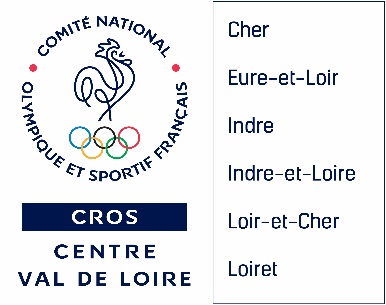 